Библиотека муниципального бюджетного
 общеобразовательного учреждения
 «Средняя общеобразовательная школа №3»
 муниципального образования «город Бугуруслан»


Сайты, онлайн платформы для школьников по разным направлениям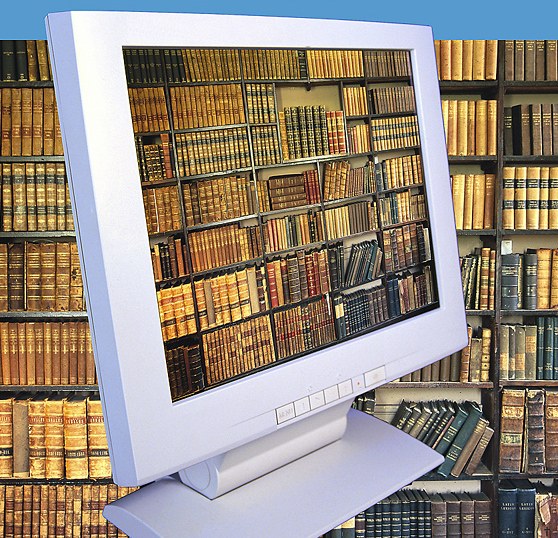 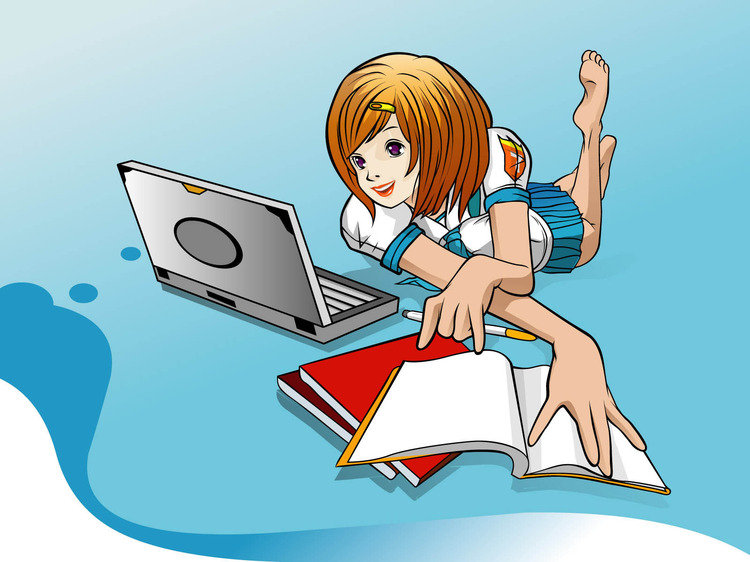 1.interneturok.ru — это настоящий кладезь, здесь есть видеоуроки, тренажеры и тесты по всем школьным предметам с 1 по 11 класс.2. stellarium.org — потрясающе красивая программа, имитирующая планетарий. Незаменимо для всех, кто интересуется астрономией, учитывая, что этот предмет вскоре появится в школьной программе.3. slovo.ws — на сайте есть готовые домашние задания по разным предметам и учебникам, но более ценны здесь разделы с онлайновыми версиями школьных учебников и биографиями русских писателей.
4. study.ru — «скоростные» уроки по английскому языку для начального уровня.
5. briefly.ru — это 2000 произведений школьной программы в кратком изложении.
6. lingualeo.com — интерактивный сервис для изучения английского языка. Есть бесплатный и расширенный платный доступ (стоимость на год соотносима с 2-3 занятиями с репетитором).
7. gostei.ru — крупная онлайновая детская библиотека, которая содержит тексты программных произведений по литературе с 1 по 11 классы.8. gramota.ru — огромный справочно-информационный портал по правилам и сложностям русского языка.
9. nashol.com — портал, на котором собраны ссылки на полезные ресурсы, книги и тексты по всем предметам школьной программы.10. learnenglishkids.britishcouncil.org — любопытный сервис по изучению английского языка для учеников разной степени подготовки.
11. litra.ru — сайт с огромным количеством биографий писателей, кратких содержаний и полных текстов литературных произведений и сотней критических статей.
12. math-prosto.ru — программа по математике с 1 по 11 класс, подготовка к экзаменам по предмету и готовые домашние задания.
13. loviotvet.ru — онлайновый решебник и калькулятор с решениями примеров и уравнений по математике различной сложности.
14. fizika.ru — учебники, задачники, лабораторные работы и тесты по физике для учеников 7-9 классов и учителей физики.
15. nuclphys.sinp.msu.ru — проект кафедры общей ядерной физики физического факультета МГУ. Лекции по физике и отдельный раздел для школьников «Популярно о науке».
16. chem.msu.su/rus/elibrary/ — фонд публикаций по химии, содержит учебники и практикумы по предмету, разработанные в том числе и в МГУ им. Ломоносова.
17. orgchem.ru — интерактивный мультимедиа учебник по органической химии для школьников.
18. ebio.ru — электронный учебный курс «Открытая биология» с разделением по направлениям «Ботаника», «Зоология», «Человек», «Общая биология» и «Экология».
19. zooclub.ru — мегаэнциклопедия о животных, населяющих планету.
20.nsportal.ru — национальный проект, в котором собраны авторские разработки и презентации педагогов по всем предметам.
21. do.gendocs.ru — учебный портал с огромным количеством лекций, докладов и справочников по разным предметам.
22. krugosvet.ru — универсальная научно-популярная онлайн-энциклопедия.
23. dic.academic.ru — универсальный словарь и междисциплинарная энциклопедия.
24. bibliotekar.ru — электронная библиотека нехудожественной литературы
25. uchi.ru — онлайн-платформа, где ученики изучают школьные предметы в интерактивной и веселой форме. Кроме того, здесь проводятся предметные олимпиады и хранятся архивы уже проведенных олимпиад.
26. reshi-pishi.ru — интересные квесты и задания по математике, логике, чтению и английскому языку для детей 5-10 лет.27. nachalka.info — сборник уроков начальной школы с 1 по 4 классы по математике, русскому языку, окружающему миру и обучению грамоте. Доступ платный, но стоимость на год не превышает тысячи рублей.
28. kvantik.com — журнал, посвященный занимательным вопросам и задачам по математике, лингвистике, физике и другим наукам.
29. childrenscience.ru — онлайн-курсы по математике, физике, химии, биологии, технике, архитектуре, искусствоведению, лингвистике.
30. getaclass.ru — бесплатные обучающие видео и уроки по физике и математике.
31. foxford.ru — онлайн-школа с 5 по 11 класс. На ресурсе есть подготовка к ОГЭ, ЕГЭ и олимпиадам.
32. metaschool.ru — интернет-кружки и олимпиады по иностранным языкам, шахматам, математике и предметам естественно-научного профиля для учеников 1-9 классов. Доступ платный.
33. native-english.ru — удобный и простой сервис для изучения английского языка.
34. math24.biz — сервис по математике для учеников 5-11 классов. Подробный разбор тем и пошаговое решение задач.
35. translate.ru — онлайн-переводчик с десятка языков, а также грамматика английского, немецкого и французского языков.www.ege.edu.ru/ru/Официальный информационный портал Единого государственного экзаменаФедеральная служба по надзору в сфере образования и науки. Основные сведения о ЕГЭ, расписание ЕГЭ , информационные материалы по ЕГЭПроверить результаты ЕГЭ -  check.ege.edu.ruОфициальный сайт ГИАgia.edu.ru/ruОфициальный информационный портал Государственной итоговой аттестацииФедеральная служба по надзору в сфере образования и науки. Основная информация о ГИА, методические документы, демонстрационные варианты ГИАОфициальный сайт ФИПИfipi.ruСайт Федерального института педагогических измерений (разработчик ЕГЭ).Материалы по ЕГЭ, демоверсии, спецификации и кодификаторы контрольных измерительных материалов (КИМ) единого государственного экзамена по всем предметам.Федеральный портал «Российское образованиеwww.edu.ruАктуальные новости, анонсы событий, информационные для учащихся и их родителей, абитуриентов, студентов и преподавателей. Официальный сайт «ГТО»gto.ruОфициальный сайт программы «Готов к Труду и Обороне»ГТО.ру - официальный сайт, который позволяет каждому желающему получить всю необходимую информацию относительно проведения испытаний комплекса «Готов к труду и обороне».Нормативы ГТО для школьников - www.gto.ru/normsЛучшие образовательные сайты для школьниковМатериалы по школьным предметам, помощь в подготовке домашних заданий, подготовка к ЕГЭ, рефераты, работы, решения - все что может помочь школьнику в процессе обучения Яндекс.ЕГЭege.yandex.ruegeСервис для подготовки к ЕГЭЯндекс ЕГЭ — это сервис для самостоятельной подготовки к сдаче выпускных школьных экзаменов — ЕГЭ (Единого государственного экзамена для выпускников 11 классов) и ГИА (Государственной итоговой аттестации после окончания 9 классов).Варианты ОГЭ и ЕГЭ по различным предметам и онлайн-курсы для подготовки к экзаменам на Яндекс.ЕГЭ.Сдам ГИАsdamgia.ruОбразовательный порталНа сайте Сдам ГИА : новости образования и консультации по решению заданий, вопросы и ответы для подготовки к экзаменам, тысячи заданий с решениями для подготовки к ЕГЭ и ОГЭ по всем предметам, система тестов для подготовки и самоподготовки к ЕГЭ и ОГЭ.Имеются каталоги прототипов экзаменационных заданий с решениями, система тестов-тренажеров для подготовки к экзаменам. Учитель может сгенерировать тесты самостоятельно и оценивать результаты учеников.Решу ЕГЭege.sdamgia.ruОбразовательный портал для подготовки к экзаменамРесурс Решу ЕГЭ практически полностью посвящен единому госэкзамену. Это одна из лучших платформ, помогающая выпускникам российских школ подготовиться к сдаче ЕГЭ.На сайте представлено большое количество заданий и вариантов. Имеется возможность учительского контроля за действиями учеников.Школьные Знанияznanija.comСервис для школьников«Знания.com» — школьные домашние заданияШкольные Знания.com – это сервис социального обучения, который по-новому подходит к поиску учениками решений в сети Интернет. Сервис объединяет социальную сеть и школьные знания, школьники учатся тому, как организовывать личную базу знаний, фильтровать и отбирать информацию, которая им полезна.Представлена коллекция готовых домашних заданий по школьным предметам: алгебре, истории, химии и т.д. Возможность задать собственный вопрос по домашнему заданию. Тысячи учеников обмениваются идеями, проблемами, помогают друг другу решать задания и учиться.Единая коллекция цифровых образовательных ресурсовschool-collection.edu.ruФедеральный образовательный ресурсЦелью создания Коллекции является предоставление доступа к полному набору современных обучающих средств, предназначенных для преподавания и изучения различных учебных дисциплин в соответствии с государственными образовательными стандартами начального и среднего образования.В настоящее время в Коллекции размещено более 111 000 цифровых образовательных ресурсов практически по всем предметам базисного учебного плана.В Коллекции представлены наборы цифровых ресурсов к большому количеству учебников, рекомендованных Минобрнауки РФ к использованию в школах России, инновационные учебно-методические разработки, разнообразные тематические и предметные коллекции, а также другие учебные, культурно-просветительские и познавательные материалы.Examen.ruwww.examen.ruПортал для абитуриентов и их родителейExamen.ru – портал, посвященный выпускным экзаменам и поступлению в вузы.Здесь вы найдете информацию о выпускных экзаменах, сможете пройти бесплатные онлайн-тесты ЕГЭ и ОГЭ, узнаете о системах образования в разных странах, стипендиях и возможностях бесплатного обучения. Основная аудитория – школьники и их родители, заинтересованные в получении оперативной и актуальной информации по образовательной тематике.Interneturok.ruinterneturok.ruОбразовательный порталInternetUrok.ru — это коллекция уроков по основным предметам школьной программы, постоянно пополняемая и свободная от рекламы. Уроки состоят из видео, конспектов, тестов и тренажёров.На сайте собраны почти все уроки естественно-научного цикла для 1–11 классов и приблизительно половина уроков по гуманитарным дисциплинам.GetAClasswww.getaclass.ruОбразовательный ресурс для школьников и учителей Портал GetAClass – это образовательный ресурс по физике и математике (возможно в будущем и по другим предметам) для школьников и учителей.Школьникам GetAClass предлагает:
Интересные и понятные видеоуроки по физике и математике;
Конспекты с самым важным к каждому видеоуроку;
Тренажеры для обучения решению задач.Для учителей на GetAClass есть:
Интересные и понятные видеоуроки и другие методические материалы по физике и математике, которые можно использовать для подготовки и проведения уроков в школе;
Инструменты по составлению онлайн-заданий для своих учеников и по онлайн-проверке уровня их знаний;
Большое количество задач по физике, включая задачи по ОГЭ и ЕГЭ.
Помимо видеолекций и возможности проверить знание изученного материала, пользователям GetAClass предлагается краткий конспект каждой лекции.ЯКлассwww.yaklass.ruОбразовательный интернет-ресурсЯКласс — образовательный интернет-ресурс для школьников, учителей и родителей.ЯКласс помогает учителю проводить тестирование знаний учащихся, задавать домашние задания в электронном виде.
Для ученика это — база электронных рабочих тетрадей и бесконечный тренажёр по школьной программе. 
Платформа содержит большое количество интерактивных заданий по разным предметам для разных возрастов. Все они также представляют собой перепечатанные тексты задач из учебников.Дети и наукаchildrenscience.ruКурсы по школьной программе с углублением и расширениемЭлектронные курсы на основе лучшего педагогического опыта. Представлены видеоуроки с участием учителей московской школы «Интеллектуал», вузовскими преподавателями и учёными.Allbest.ruallbest.ruОбразовательный проектAllbest.ru является одним из популярных образовательных проектов Рунета.В базе знаний Allbest: лучшие студенческие, научные и школьные работы. Один из главных разделов ресурса: глобальная сеть рефератов. Полезен для школьников старших классов.Slovo.wswww.slovo.wsЭлектронная библиотекаНа сайте Slovo.ws есть готовые домашние задания по разным предметам и учебникам, но более ценны здесь разделы с онлайновыми версиями школьных учебников и биографиями русских писателей.Знайка.руznaika.ruОбразовательный порталЗнайка.ру создан в помощь школьникам, которые хотят понять интересующую их тему; родителям, желающим помочь в изучении уроков детям; и учителям как дополнительный ресурс, который можно использовать в образовательном процессе.На сайте представлена большая библиотека авторских видеоуроков телевизионного качества, созданная опытной командой педагогов, методистов, психологов и телевизионных специалистов. Все видеоуроки адаптированы для комфортного и полного восприятия школьниками.Ресурсы по школьным предметамРесурсы, которые помогут школьникам в изучении отдельных школьных предметов и в подготовке к экзаменам по конкретным предметамШкольная математикаmath-prosto.ruУроки по математикеНа информационном ресурсе представлены уроки по направлениям:математика начальная школа; математика 5 класс; математика 6 класс; алгебра 7 класс; алгебра старшая школа.Физика.ruwww.fizika.ruУроки по физикеКлуб для учителей физики, учащихся 7-9 классов и их родителей Ограническая химияwww.orgchem.ruИнтерактивный мультимедиа учебникУчебник предназначен учащимся старших классов средней школы и колледжей для информационно-коммуникационной поддержки изучения органической химии. Может быть полезен выпускникам средних учебных заведений для систематизации и углубления знаний при подготовке к ЕГЭ по химии, студентам, начинающим изучение органической химии в вузе, а также преподавателям.Litra.ruwww.litra.ruАнализ литературных произведенийНа сайте представлены сочинения, краткие содержания произведений, биографии авторов.Kritika24.ruwww.kritika24.ruАнализ литературных произведенийНа сайте представлены сочинения, статьи, стихи, литературные произведения, информация об авторах.       Текстологияwww.textologia.ruЖурнал о русском языке и литературеИнтернет-журнал Текстология.ру – это публикация актуальных и ценных текстов, статей, словарей по русскому языку и литературе в режиме онлайн в интернете, интересные материалы по лингвистике, отечественной и иностранной литературе, а также методике преподавания языка и литературы в школах и вузах.Интернет-журнала Текстология ставит своей целью предоставление интересных и полезных материалов по литературе, русскому языку и языкознанию для всех, кто изучает филологические дисциплины или просто увлекается словесностью и лингвистикой.Портал может быть полезен школьникам, студентам, преподавателям и любителям филологииBriefly.rubriefly.ruБиблиотека изложенийБрифли —большая библиотека кратких изложений на русском языке.Более 2000 пересказов литературных произведений: от древних рукописей до современных бестселлеров. В среднем краткое содержание книги читается за 10–15 минут5litra.ru5litra.ruПодготовка к ЕГЭ по литературе и итоговому сочинениюВся теория школьного курса литературы представлена в таблицах и схемахKratkoe.comkratkoe.comКраткое содержание произведений и биографии авторовОчерки и эссе по русской и мировой литературе нашего могучего, прекрасного русского языка - вот основная мысль и идея сайта.Правила русского языкаtherules.ruОрфография и пунктуацияСправочный сайт, на котором собраны грамматические правила по русскому языку.Адреса WEB-сайтов для школьниковДетская Роман-Газетаhttp://www.chg.ru/Fairy/HELPERS/ROMAN/index.htm -  Журнал для детей и юношества России. "Классика.ру"http://www.klassika.ru -  электронная библиотека русской классической литературы. Проза и поэзия. На сайте представлено 2878 произведений 144 авторов. Проза - от Фонвизина и Карамзина до Гайдара и Хармса. Поэзия - от Тредиаковского и Ломоносова до Багрицкого. Очень удобно перемещаться по сайту. Есть биографии авторов (если находишься на стр. автора, то биографию открывать левой кнопкой мышки). Тексты не скачиваются, а открываются на месте, причем в двух вариантах. Если щелкнуть по названию произведения, то оно открывается постранично, небольшими порциями. Если щелкнуть по слову "текст", то открывается все произведение сразу (как в библиотеке Максима Машкова). "Школьная библиотека"http://www.schoollib.h1.ru - Очень хорошая подборка прямых ссылок на художественные произведения по школьной программе. Можно искать, опираясь на подборки: По школьной программе, Авторы по алфавиту, Классификации. Даже при том, что довольно много ссылок устарело, работа производит очень хорошее впечатление. Мгновенно переходишь по ссылке на нужный сайт и конкретную страницу. Самому искать - потратил бы столько времени!    Библиотека "Lib.rin.ru" раздел "Школьная программа" http://www.lib.rin.ru  - 491 текст: рассказы, повести, романы отечественных и зарубежных авторов. Причем произведения зарубежных авторов чаще приведены в кратком изложении (КС)."Литература" - справочник Интернет-ресурсов http://www.litera.ru   Электронные библиотеки (более 100); Страницы о писателях; Сетевые издания; Энциклопедии и др."Стихия" - поэтический сайтhttp://www.litera.ru/stixiya/  - Русская и советская поэзия (194 автора, 19702 стихотворения, 891 статья). Стихиhttp://www.zubreshka.ru -  Подборка из 196 русских авторов (14.500 стихотворений).ФЭБ (фундаментальная электронная библиотека)http://www.feb-web.ru - "Русская литература и фольклор"http://www.litera.edu.ru - коллекция материалов по теме "Русская и зарубежная литература для школы"  на Российском общеобразовательном портале.10 лучших образовательных ресурсов для школьников и не толькоУчи.руУникальный ресурс, учиться на котором интересно и весело самым младшим школьникам — ученикам 1-4 класса и дошколятам!Платформа, которую в 2012 году придумали Иван Коломоец и Евгений Милютин, сначала была математической, но теперь здесь есть и русский язык, и английский, и окружающий мир, причем математика для школьников — с 1 по 9 класс. Можно выбрать бесплатный стандартный аккаунт и выполнять по 20 заданий в день, можно заплатить за премиум и заниматься гораздо больше. Идея создателей в том, что на этой платформе у ребенка выстраивается индивидуальная траектория обучения — «пролистать страницы» и пойти дальше не получится, пока не разберешься в материале. Красочное оформление, забавные заврики, обычные задания в необычной подаче, олимпиады делают ресурс содержательным и полезным.Phet. Interactive SimulationsМы давно не вспоминали, что такое агрегатные состояния вещества, таблица умножения ассоциируется с оборотом обложки тетради по математике, и вдруг эти темы появляются в учебниках наших детей, а в голове — легкость и попытка собрать вместе обрывочные воспоминания.Ученые и методисты решили помочь детям и взрослым, а лучшая помощь — это наглядность. Так в интернете появились так называемые учебные онлайн-симуляторы. Сайт Университета Колорадо дарит удивительную возможность понаблюдать за тем, как вещества меняют агрегатные состояния, посмотреть на таблицу умножения в цвете и вспомнить множество тем из физики и химии, включая симуляционные ролики. Причем восхищает выбор языков — от английского и русского до вьетнамского!«Образование на русском»На портале, развитие и наполнение которого уже не первый год курирует Государственный институт русского языка им. А.С. Пушкина, разнообразные курсы для людей всех возрастов и интересов. Здесь можно учить русский язык (если вы живете за границей, ваш ребенок может учить русский язык с теми же смешариками), готовиться к ЕГЭ, узнавать о PR-технологиях и космической биологии. Для каждого курса указан необходимый уровень знаний, сами видеоролики небольшие, но представляют их лучшие ученые и специалисты. Более 100 курсов — как гуманитарные, так и точные и естественные науки.Интернет-урокПроболел урок, не разобрался в теме или просто интересно услышать еще одну точку зрения на произведение, которое сейчас разбирается на уроке литературы? Хочется проверить свои силы, или забежать вперед и послушать то, что будет дальше? Очень помогает в этом платформа Интернет-урок. Короткие (7-8 минутные) видеоуроки по темам школьной программы представлены разными учителями, подкреплены текстами и тестами.Кроме того, на сайте есть что посмотреть и родителям: видеолекции по детской психологии и здоровью, рассказы о том, что такое игра и почему она нужна детям. Еще на сайте есть замечательный раздел «Ученые – детям». Здесь есть лекции и для школьников, но, например, раздел «Математика для гуманитариев» будет полезна и для старших школьников, и для студентов, и для тех, кто что-то пропустил по математике в школе. Можно и вовсе выбрать себе класс и заниматься по программе, которую выстраивает сайт. Часть контента бесплатна, часть доступна по платной подписке (например, тренажеры), но цены вполне доступные.Академия ХанаПро Академию Хана, наверное, слышали все, но не у всех доходили руки до этого сайта. Но о посещении его жалеть не придется. Салман Хан, преподавая математику своим родственницам, и не думал, что так быстро его домашняя помощь станет огромным образовательным проектом, на котором будет место для самых разных курсов и где будут находить нужные предметы все — от младших школьников до взрослых. Заходя на основную платформу сайта, вы прочитаете: «Бесплатно. Для всех. Навсегда».А русская версия приятно удивит отличной качественной подборкой материалов на русском языке. Учиться безумно увлекательно — тут не забывать бы о других делах!Одаренные детиХотя на этом сайте всего 15 видеороликов, заглянуть туда все же стоит. И не только заглянуть, но и регулярно заглядывать. Детям легко найти время на 10-15-минутные видеолекции, в которых специалисты по дизайну, PR, современному искусству и другим гуманитарным направлениям рассказывают об этих специальностях и их месте в современном мире. Можно сказать, этот проект — своего рода пособие по профессиональной ориентации. А в конкурсах этого портала с удовольствием поучаствовали бы и взрослые.ЛекториумПросветительский проект «Лекториум» — отличный шанс для студентов и взрослых узнать то, что мелькнуло мимо и пропало в тумане школьных или студенческих дней. Так и хочется сказать, что здесь есть все — и кажется, что и правда все, от антропологии до лингвистики, от энергетики до урбанистики. Есть и платные курсы, но основной контент — бесплатный.УниверсариумОбразование должно быть бесплатным и доступным, заявляют создатели платформы «Универсариум» — и предлагают удобную структуру курсов, индивидуальные программы обучения и несметное количество курсов, не только для взрослых, но и для детей.CourseraРаньше Coursera считалась ресурсом, на который имеет смысл заходить только с хорошим знанием английского языка. Однако уже давно здесь появились российские вузы и курсы на русском языке. Главное — именно слово «курсы»: здесь не получится «отделаться» быстрым просмотром интересного ролика. Пользователи Coursera проходят полноценное обучение, расписанное по неделям, а в случае дополнительных усилий могут получить сертификат, который все чаще признается как официальное повышение квалификации. Впрочем, может, квалификацию кому-то и не очень нужно повышать, а знания нужны. И систематизированный грамотный курс от Coursera может пригодиться.Future learnПроходя полноценные курсы на ресурсе, можно вполне получить свидетельство о дополнительном образовании или награду за прохождение курса. Однако сами знания, которые щедро выложены на сайте, — уже награда за труды по освоению материала. Англоязычный ресурс, известный во всем мире.Список образовательных сайтовдля школьников по разным направлениямОнлайн-платформы в помощь школьникуПлатформы по всем предметам школьной программы и общему развитию ребёнка:1. reshi-pishi.ru — содержит интересные квесты и задания по математике, логике, чтению и английскому языку для детей 5-10 лет.2. kvantik.com — журнал, посвящённый занимательным вопросам и задачам по математике, лингвистике, физике и другим наукам.3. childrenscience.ru — онлайн-курсы по математике, физике, химии, биологии, технике, архитектуре, искусствоведению, лингвистике.4. interneturok.ru — видеоуроки, тренажёры и тесты с 1 по 11 класс. Материалы предоставляются без регистрации и бесплатно.5. nashol.com — портал, на котором собраны ссылки на полезные ресурсы, книги и тексты.5. Школьный помощник — материалы по математике, алгебре, геометрии и русскому языку.6. ЯКласс — платформа, которая содержит интерактивные задания по разным предметам для разных возрастов. Они представляют собой перепечатанные тексты задач из учебников. Материал на сайте изложен доступно, построен по принципу теории и последующей практики.7. Школьные знания — сайт, на котором ученики помогают друг другу с домашними заданиями.Репетитор не нужен: обзор сайтов для самостоятельного обученияМного ли времени тратит школьник на домашние задания? Родители вместе с ним листают учебник, перечитывают сделанные на уроке записи, ругают про себя криво выстроенную школьную систему, при которой надо каждый день заниматься с ребёнком и объяснять ему материал, который должен быть пройден на уроке.Всё это требует сил и долгих часов, а в итоге часто оказывается, что потрачены они впустую: ребёнок не разобрался с уроками и осваивать программу дальше ему уже трудно. Тогда подключаются репетиторы, частные занятия с учителями. Но есть и другой путь.Интернет предлагает массу возможностей по самообразованию. Онлайн-ресурсы полезны и как дополнение к школьному материалу, и как самостоятельный блок для изучения. Большой популярностью пользуются образовательные сайты, растёт их количество, что неудивительно: всё больше и больше школьников и их родителей подключают ресурсы интернета к школьному изучению предметов.Во-первых, качество школьного образования находится на низком уровне и полученных знаний в школе уже не хватает. Во-вторых, всё больший пласт необходимого материала переводится в рамки дополнительных, то есть платных занятий. В таких условиях образовательные интернет-ресурсы зачастую становятся незаменимым подспорьем.Ниже представлен краткий обзор самых востребованных интернет-платформ для школьного обучения, удобных и понятных в использовании как для школьников, так и для их родителей.Онлайн-платформы в помощь школьникуПлатформы по всем предметам школьной программы и общему развитию ребёнка:1. reshi-pishi.ru — содержит интересные квесты и задания по математике, логике, чтению и английскому языку для детей 5-10 лет.2. kvantik.com — журнал, посвящённый занимательным вопросам и задачам по математике, лингвистике, физике и другим наукам.3. childrenscience.ru — онлайн-курсы по математике, физике, химии, биологии, технике, архитектуре, искусствоведению, лингвистике.4. interneturok.ru — видеоуроки, тренажёры и тесты с 1 по 11 класс. Материалы предоставляются без регистрации и бесплатно.5. nashol.com — портал, на котором собраны ссылки на полезные ресурсы, книги и тексты.5. Школьный помощник — материалы по математике, алгебре, геометрии и русскому языку.6. ЯКласс — платформа, которая содержит интерактивные задания по разным предметам для разных возрастов. Они представляют собой перепечатанные тексты задач из учебников. Материал на сайте изложен доступно, построен по принципу теории и последующей практики.7. Школьные знания — сайт, на котором ученики помогают друг другу с домашними заданиями.Для учеников начальных классов подойдёт платформа Учи.ру, где материал школьных предметов даётся в интерактивной и весёлой форме. Бесплатный доступ предоставляется только в дневное время, доступ без временных ограничений оплачивается отдельно. Стоимость сервиса от 95 до 250 рублей в месяц в зависимости от тарифного плана.Если нужно подтянуть конкретный предмет, стоит обратить внимание на следующие платформы.По математике1. math24.biz — сервис для учеников 5-11 классов. Подробный разбор тем и пошаговое решение задач.2. math-prosto.ru — программа по математике с 1 по 11 класс, подготовка к экзамену и готовые домашние задания.Иностранные языки1. learnenglishkids.britishcouncil.org — сервис для изучения английского языка для учеников разной степени подготовки. Содержит весёлые образовательные задания для детей от 5 до 12 лет, и 13-17-летних подростков. Возможным недостатком портала может быть то, что весь интерфейс только на английском языке.. native-english.ru — удобный и простой сервис для изучения английского языка.3. Puzzle English — англоязычный канал на YouTube с видеоуроками на различные темы.4. lingualeo.com — интерактивный сервис для изучения английского языка. Есть бесплатный и расширенный платный доступ (стоимость на год соотносима с 2-3 занятиями с репетитором).5. translate.ru — онлайн-переводчик с десятка языков, а также грамматика английского, немецкого и французского языков.1. Культура письменной речи (http://gramma.ru/) — здесь собраны правила, тесты и задания, словари и справочники.2. gramota.ru — справочно-информационный портал. Основной раздел использования – словари. Можно проверить написание слова, узнать его значение, историю и т.п. Раздел «Интерактивный диктант» позволит проверить грамотность. В разделе «Запоминалки» забавные стихи на правила русского языка как начальной, так и средней школы. Для ребёнка этот сайт станет помощником при проверке написанного, при повторении или закреплении темы.Для подготовки к ЕГЭМожно обратиться к Сдам ГИА: решу ЕГЭ. Эта платформа позволит подготовиться к экзамену самостоятельно, не прибегая к услугам репетиторов. Там же ученики могут задать вопрос эксперту, если не согласны с выставленными баллами или не поняли, как отвечать на вопрос теста.Официальный информационный портал Государственной Итоговой Аттестации помимо демовариантов экзаменов позволяет подать апелляцию и даже поучаствовать в голосовании, чтобы донести до организаторов своё мнение по ЕГЭ.Группа Вебинариум ВКонтакте готовит ко всем экзаменам и даже олимпиадам, а ЕГЭ и ОГЭ подготовка к экзаменам (Ctege) помимо демоверсий экзаменов содержит шпаргалки, скачав которые школьник получит очень удобные схемы и таблицы для самостоятельного эффективного изучения предметов.Для подготовки к олимпиадамПри подготовке к олимпиадам и для дополнительного образования полезны следующие сайты: Фоксфорд, МетаШкола и Знаника. На сайтах проводятся как бесплатные, так и платные олимпиады по разным предметам. В МетаШколе есть запись на платные курсы и кружки:стоимость курсов от 900 до 1500 рублей, кружка – 1800-2000 рублей.Современный интернет — это кладезь полезных сайтов, которые пригодятся любому школьнику. В свободном доступе предлагается большой спектр полностью разработанных образовательных программ для школьников разных возрастов. Но чтобы не утонуть в поисках подходящего ресурса нужно заранее представлять, какая цель преследуется при обучении тому или иному предмету. Подготовиться к экзамену, принять участие в олимпиаде, получить факультативные знания или подтянуть оценку и успеваемость в школе?Правильно поставленная цель позволит сэкономить время на поиски. Конечно, образование через интернет-порталы требует дисциплины и мотивации от ребенка и ответственного подхода от родителей. В этом – залог успеха при любой форме самообразования.Федеральный портал российского образованияwww.edu.ruРоссийская государственная библиотекаwww.rsl.ruРоссийская национальная библиотекаwww.nlr.ruЭлектронная библиотека internet ресурсовwww.allbest.ruИздательский Дом «Первое сентября»www.1september.ruСловарь Ожегова С.И.http://boloto.infoСловарь В.И.Даляhttp://boloto.infoСловарь Ушакова Д.Н.http://boloto.infoЭнциклопедический словарь Бокгауза и Ефронаhttp://boloto.infoБольшая советская энциклопедияhttp://boloto.infoНоминат Nagrada.ru в области образованииhttp:// www.examen.ruОбразовательный центр «Школьный университет» г.Томскhttp://www.itdrom.comЭлектронная библиотека астрономической литературыhttp://www.astrolib.ruАстрономия для любителейhttp://www.astrotime.ruФизика. ру: сайт для педагогов и учениковhttp://www.fizika.ruФизика в анимацииИнформатика и ИКТ в образованииИнформатика и информацияhttp://www.phis.org.ruБиологический словарьhttp://bioword.narod.ruИнтернет-журнал «В мире животных»http://www.worldofanimals.ruЭлектронная библиотека по химии и техникеhttp://rushim.ru/books/books.htmГеографический справочникhttp://geo.historic.ruСтраны мира: географический справочникhttp://www.geo.historic.ru